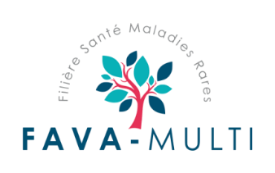 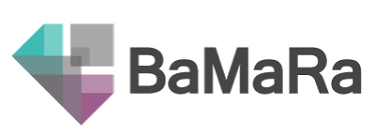  ORPHA 230845 :SED classique type vasculaire-like (COL1A1 p.(Arg312Cys) ORPHA 458718 :Dissection spontanée idiopathique artère coronaire ORPHA 98892 : Hétérotopie nodulaire périventriculaire (ex-SED lié à l’X) (FLNA) ORPHA 436274 :PXE-like avec rétinite pigmentaire (GGCX) ORPHA 289601 :Sd héréditaire de calcification artérielle et articulaire (NT5E) ORPHA 36258 : Maladie de Buerger ou thromboangéite oblitérante ORPHA 1682 : Dissection artérielle lentiginose (dissection artérielle MSA) ORPHA 402075 :Bicuspidie aortique familiale (SMAD6, ROBO4, NOTCH1) ORPHA 1244 :Bicuspidie valvulaire aortique (SMAD6, ROBO4, NOTCH1) ORPHA 91387 :Anévrisme familial de l'aorte thoracique et dissection aortique (MYH11, ACTA2, LOX…) ORPHA 60030 :Loeys Dietz (SMAD3, TGFBR1, TGFBR2, TGFB2) ORPHA 3193 :Sténose aortique supra-valvulaire, Sd de Williams (ELN)